Όνομα:____________________________Ημερ.____________Τάξη:____Συμπληρώνω με το σωστό. Θυμήσου τους κανόνες ☻Όνομάζομ……. ……………………………………………..και είμ…….μαθητ…… της Α΄τάξης του δημοτικό. Πηγαίν….στο Η΄Δημοτικό Σχολείο Πάφου.Κάθε πρωί σηκώνομ…..στις 6:30. Ντύνομ….. , τρώ….. το πρόγευμά μου,  πλέν…..το δόντια μου, νίβομ…..και χτενίζομ…… . Στη συνέχεια ξεκιν….για το σχολείο.Το μεσημέρι γυρίζ….στο σπίτι , όπου με περιμέν….η μαμά μου. Μου βάζ….φαγητό και αφού πλύν….τα χέρια μου καλά καλά, τρώ…. με όρεξη. Αφού φά….  Και ξεκουρστ….για λίγο, είμ….. έτοιμ….. για διάβασμα.Γράψε 4 προτάσεις με τη  λέξη «Είμαι» και πες μας πώς είσαι._______________________________________________________________________________________________________________________________________________________________________________________________________________________________________________________________________________________________________________________________________________________________________________________________________________________________________________Συμπλήρωσε τα κενά με -αιΕγώ σκέφτομ….      Εγώ σκουπίζομ….     Εγώ φοβάμ…..Εσύ λυπάσ….           Εσύ πλένεσ …..         Εσύ θυμάσ……Αυτός σηκώνετ….    Αυτή βαριέτ…..        Αυτό κοιμάτ…..Διάβασε τις παρακάτω προτάσεις και συμπλήρωσε τη λέξη που ταιριάζει. Πρόσεξε την ορθογραφία σου!!!Είμαι ξεφτέρι στα μαθηματικά! Ξέρω ότι ____________και ____________ μας κάνει οχτώ.  4+4 =8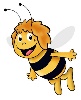 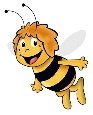 Οι _________________ μας δίνουν το μέλι.Νομίζω θα βρέξει σήμερα. Μαζεύτηκαν μαύρα _____________στον ουρανό. 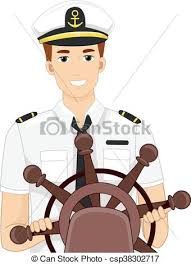 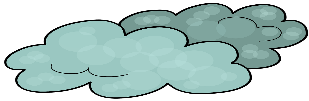 Ο θείο Παύλος είναι ___________ για αυτό ταξιδεύει συχνά. Η ελληνική αλφαβήτα έχει είκοσι τέσσερα _____________.Η Μαίρη αγόρασε καινούριες ______________.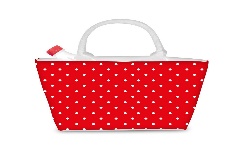 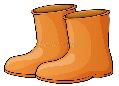 Η ____________της Αγνής είναι κόκκινη. Μου αρέσει να καθόμαστε όλη η οικογένεια μπροστά στο ______________ και να συζητάμε. 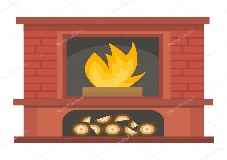 Από τα κεφαλαία στα μικρά και το αντίθετο.αγελάδα_________________		     ΕΚΤΟΡΑΣ________________πασχαλίτσα_________________              ΜΑΞΙΛΑΡΙ_______________κουλούρι__________________	     ΗΛΙΟΣ__________________άνεμος_________________ 		     ΠΑΤΑΤΑ________________λεβάντα________________		     ΑΣΤΕΡΙΑ________________	 	